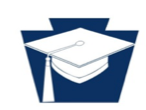 Pennsylvania Teacher of the Year Nomination FormPennsylvania Teacher of the Year Nomination FormPennsylvania Teacher of the Year Nomination FormPennsylvania Teacher of the Year Nomination FormNominee InformationNominee InformationNominee InformationNominee InformationNominee InformationNominee InformationNominee’s Name(Include preferred title)Nominee’s Name(Include preferred title)E-mail AddressE-mail AddressGrade Level(s) Taught Grade Level(s) Taught Grade Level(s) Taught Subject(s)  Subject(s)  Subject(s)  School District Name         School District Name         School District Name         School District Name         School District Name         School District Name         School District Name         School District Name         School District Name         School District Name         School District Name         School District Name         About the NominatorAbout the NominatorAbout the NominatorAbout the NominatorAbout the NominatorAbout the NominatorNominator’s NameandAddressPhoneEmail AddressRelationship to NomineeRelationship to NomineeRelationship to NomineeRelationship to NomineeNomination forms received after December 15 will be entered into the PA-TOY class for the following year.Form may be emailed to:   Tim Dzurko at  NSTOYPAselectionchair@gmail.comor mailed to:Tim Dzurko1666 Rodgers AveCresson, PA 16630Applications will be sent to the nominee upon receipt of this nomination form. Then the completed application is due according to the timeline that will be attached to the application.Nomination forms received after December 15 will be entered into the PA-TOY class for the following year.Form may be emailed to:   Tim Dzurko at  NSTOYPAselectionchair@gmail.comor mailed to:Tim Dzurko1666 Rodgers AveCresson, PA 16630Applications will be sent to the nominee upon receipt of this nomination form. Then the completed application is due according to the timeline that will be attached to the application.Nomination forms received after December 15 will be entered into the PA-TOY class for the following year.Form may be emailed to:   Tim Dzurko at  NSTOYPAselectionchair@gmail.comor mailed to:Tim Dzurko1666 Rodgers AveCresson, PA 16630Applications will be sent to the nominee upon receipt of this nomination form. Then the completed application is due according to the timeline that will be attached to the application.Nomination forms received after December 15 will be entered into the PA-TOY class for the following year.Form may be emailed to:   Tim Dzurko at  NSTOYPAselectionchair@gmail.comor mailed to:Tim Dzurko1666 Rodgers AveCresson, PA 16630Applications will be sent to the nominee upon receipt of this nomination form. Then the completed application is due according to the timeline that will be attached to the application.Nomination forms received after December 15 will be entered into the PA-TOY class for the following year.Form may be emailed to:   Tim Dzurko at  NSTOYPAselectionchair@gmail.comor mailed to:Tim Dzurko1666 Rodgers AveCresson, PA 16630Applications will be sent to the nominee upon receipt of this nomination form. Then the completed application is due according to the timeline that will be attached to the application.Nomination forms received after December 15 will be entered into the PA-TOY class for the following year.Form may be emailed to:   Tim Dzurko at  NSTOYPAselectionchair@gmail.comor mailed to:Tim Dzurko1666 Rodgers AveCresson, PA 16630Applications will be sent to the nominee upon receipt of this nomination form. Then the completed application is due according to the timeline that will be attached to the application.